МИНИСТЕРСТВО ОБРАЗОВАНИЯРЕСПУБЛИКИ БЕЛАРУСЬУЧРЕЖДЕНИЕ ОБРАЗОВАНИЯ«БРЕСТСКИЙ ГОСУДАРСТВЕННЫЙУНИВЕРСИТЕТ ИМЕНИ А.С. ПУШКИНА»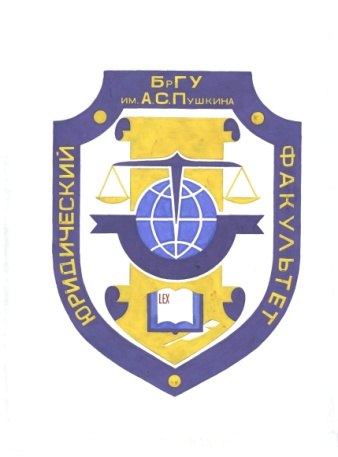 ПРОГРАММАРЕСПУБЛИКАНСКОЙНАУЧНО-ПРАКТИЧЕСКОЙ КОФЕРЕНЦИИ«Правовое обеспечение гражданского оборота  в контексте приоритетов социально-экономического развития Республики Беларусь»23 апреля 2015 годаг. БрестОрганизационные комитет конференцииПредседатель:Григорович Е.Н. – декан юридического факультета БрГУ им. А.С. Пушкина, кандидат социологических наук, доцент.Члены оргкомитета: Бондаренко Н.Л. - доктор юридических наук, профессор, профессор кафедры адвокатуры Международного университета «МИТСО» (по согласованию);Мартыненко И.Э. - заведующий кафедрой гражданского права и процесса Гродненского государственного университета им. Я. Купалы, кандидат юридических наук, доцент.Копыткова Н.В. – заведующий кафедрой гражданско-правовых дисциплин Гомельского государственного университета им. Франциска Скорины, кандидат юридических наук, доцент (по согласованию);Горупа Т.А. – заведующий кафедрой гражданско-правовых дисциплин, кандидат юридических наук, доцент;Зайчук Г.И. – кандидат юридических наук, доцент, доцент кафедры гражданско-правовых дисциплин;Барановская И.М. – доцент кафедры гражданско-правовых дисциплин, кандидат юридических наук, доцент;К сведению участников:23 апреля 	10:00 – регистрация участников	11:00 – пленарное заседание	14:00 – 15:00 – обед 	15:00 – 17:00 – работа по секциям	17:00 – 17:30 – подведение итоговДОКЛАДЫ УЧАСТНИКОВ КОНФЕРЕНЦИИПЛЕНАРНОЕ ЗАСЕДАНИЕВашкевич С.В. – аспирант УО «Белорусский государственный университет» «Характеристика биржевого товара как объекта биржевой торговли и биржевой сделки»Речиц Е.В. - аспирант кафедры экологического и аграрного права УО «Белорусский государственный университет» «О некоторых аспектах правового регулирования государственного контроля в области охраны водно-болотных угодий»Зайчук Г.И. - доцент кафедры гражданско-правовых дисциплин УО «Брестский государственный университет имени А.С. Пушкина», кандидат юридических наук, доцент  «Вещные права в природоресурсном и гражданском праве: сходства, различия»СЕКЦИЯ 1. «НАЦИОНАЛЬНЫЕ ИНТЕРЕСЫ РЕСПУБЛИКИ БЕЛАРУСЬ В ЭКОНОМИЧЕСКОЙ СФЕРЕ: ПРОБЛЕМЫ И ПУТИ ИХ РЕШЕНИЯ»Панин О.И. - старший преподаватель кафедры теории и истории государства и права УО «Брестский государственный университет имени А.С. Пушкина»«Розничная торговля алкогольными напитками во время проведения массовых мероприятий: проблемы правового регулирования»Резюк В.И. – преподаватель кафедры уголовно-правовых дисциплин УО «Брестский государственный университет имени А.С. Пушкина» «Особенности уголовной ответственности за хищение давальческого сырья и иного имущества, переданного в рамках давальческих правоотношений»Горупа Т.А. – заведующий кафедрой гражданско-правовых дисциплин, кандидат юридических наук, доцент«Защита прав потребителей услуг в аспекте интеграционных процессов ЕС и ЕАЭСБодяк Н.Е. - старший преподаватель Учреждения образования «Гродненский государственный университет имени Янки Купалы» «О статусе некоммерческих микрофинансовых организаций»Савицкая К.Д. - магистр юридических наук Учреждения образования «Полоцкий государственный университет» «Гипотеза установления особого порядка наследования виртуальных рабочих кабинетов»Теребей А.П. - аспирант кафедры гражданского права юридического факультета УО «Белорусский государственный университет» «К вопросу о раскрытии в рекламе ее заказчика как дополнительном признаке рекламы»Барановская И.М. - доцент кафедры гражданско-правовых дисциплин УО «Брестский государственный университет имени А.С. Пушкина», кандидат юридических наук, доцент  «Особенности создания юридических лиц по праву европейского союза»Шалаева Т.З. –  доцент кафедры гражданско-правовых дисциплин УО «Брестский государственный университет имени А.С. Пушкина», кандидат юридических наук, доцент  «Актуальные проблемы кодификации информационного законодательства»Третьяк М.И. –  преподаватель кафедры гражданско-правовых дисциплин УО «Брестский государственный университет имени А.С. Пушкина»  «К вопросу об определении международного частного права»Кунда А.М. – преподаватель кафедры гражданско-правовых дисциплин УО «Брестский государственный университет имени А.С. Пушкина»  «Правовые основы выпуска и обращения подарочных сертификатов»Зварич Э.П. – магистр юридических наук УО «Брестский государственный университет имени А.С.Пушкина» , адвокат Адвокатского бюро «ПравоВиК» «Компенсационный фонд как гражданско-правовое средство регулирования туристической деятельности»Андрияшко М.В. - заведующий кафедрой государственного управления и уголовно-правовых дисциплин учреждения образования «Барановичский государственный университет», к.ю.н., доцент«Потенциал института суррогатного материнства в аспекте демографической безопасности Республики Беларусь»Силюк Т.С. - заведующий кафедрой теоретической и прикладной экономики УО «Брестский государственный университет имени А.С. Пушкина» «Реализация проекта МТП «Создание трансграничной платформы «Бизнестранс» для поощрения и поддержки сотрудничества между бизнесом и научными учреждениями»Мамедова А.И. - старший преподаватель кафедры хозяйственного, гражданского и трудового права Мариупольского государственного университета«Проблема развития местного самоуправления в условиях Евроинтеграции»Шерайзина Л.О. – аспирант кафедры уголовного права УО «Белорусский государственный университет» «Охрана тайны суррогатного материнства»Цуприк А.Н. - – аспирант УО «Белорусский государственный университет»«Деятельность как признак делового риска»Секция 2. «Договор как основание возникновения, изменения, прекращения гражданских и трудовых отношений»Кляус Н.С. – магистрант юридического факультета УО «Брестский государственный университет имени А.С.Пушкина»  «Приватизация как основание приобретения права  собственности на жилое помещение»Ковалева Н.П. - ассистент кафедры гражданско - правовых дисциплин. Учреждения образования «Гомельский государственный университет имени Ф.Скорины» «Инвестиционный договор: понятие и существенные условия»Король А.В. - аспирант кафедры гражданского права УО «Белорусский государственный университет» «Основания продления срока строительства по договору создания объекта долевого строительства»Максименюк В.В. - соискатель ученой степени кандидата юридических наук при кафедре гражданского права ю.ф. УО «Белорусский государственный университет» «Гражданско-правовая защита прав потребителей туристических услуг»Пахолко С.В.– магистрант юридического факультета УО «Брестский государственный университет имени А.С.Пушкина»«О трудовом и гражданско-правовом договорах, заключаемых со спортсменами, профессионально-занимающихся спортом»Пожарная О.В. - старший преподаватель кафедры теории и истории государства и права УО «Брестский государственный университет имени А.С. Пушкина» «Объект и предмет договора: проблема соотношения»Чугунова Т.И. - старший преподаватель кафедры гражданско-правовых дисциплин УО «Брестский государственный университет имени А.С. Пушкина» «Правовое регулирование заемного труда в Российской Федерации : опыт для Республики Беларусь»Василькович В.П. –  старший преподаватель кафедры гражданско-правовых дисциплин УО «Брестский государственный университет имени А.С. Пушкина» «Соотношение нетипичности и дифференциации, и индивидуализации трудовых отношений»Шиманская Е.П. - старший преподаватель кафедры теории и истории государства и права УО «Брестский государственный университет имени А.С. Пушкина»«Некоторые аспекты применения материальной ответственности работников при уплате административных штрафов нанимателями»Кудель Д.А. - старший преподаватель кафедры гражданского права и процесса УО «Гродненский государственный университет имени Янки Купалы»«Отдельные аспекты развития концессионного законодательства Республики Беларусь»Кукета Е.А. – преподаватель кафедры гражданско-правовых дисциплин УО «Брестский государственный университет имени А.С. Пушкина»  «К вопросу применения статьи 314 Гражданского кодекса Республики Беларусь»СЕКЦИЯ 3. «ПРОБЛЕМЫ РЕАЛИЗАЦИИ И ЗАЩИТЫ СУБЪЕКТИВНЫХ ПРАВ УЧАСТНИКОВ ГРАЖДАНСКОГО ОБОРОТА: МАТЕРИАЛЬНЫЕ И ПРОЦЕССУАЛЬНЫЕ АСПЕКТЫ»Большакова Е.В. – магистрант юридического факультета УО «Брестский государственный университет имени А.С.Пушкина» «Регистрация субъекта хозяйствования после погашения долгов: правовой аспект”Загородняя Н.В. - ассистент кафедры хозяйственного, гражданского и трудового права Мариупольского Государственного университета (Украина).«Право хозяйственного ведения и право оперативного управления как вещные права юридических лиц»Кирвель И.Ю. - доцент кафедры гражданского права и процесса юридического факультета Учреждения образования «Гродненский государственный университет имени Янки Купалы», кандидат юридических наук, доцент      «Вопросы экономической доступности правосудия»Шакунова М.П. – магистрант юридического факультета УО «Брестский государственный университет имени А.С.Пушкина» «Реквизиция и конфискация как формы прекращения права собственности»Богдан Е.С. –  старший преподаватель кафедры гражданско-правовых дисциплин УО «Брестский государственный университет имени А.С. Пушкина» «Медиативные соглашения: плюсы и минусы»Скаржинская А.И. - аспирант юридического факультета УО «Белорусский государственный университет» «Применение последствий действительности сделки как способ защиты гражданских прав»Мацкевич Д.Д. - аспирант заочной формы обучения Академии управления при Президенте Республики Беларусь «Понятие заранее исчисленных убытков»Зайчук Г.И. - доцент кафедры гражданско-правовых дисциплин УО «Брестский государственный университет имени А.С. Пушкина», кандидат юридических наук, доцент  «Обязательственное право в природоресурсном и гражданском праве: сходства, различия»Шоломицкий А.В. – преподаватель кафедры гражданско-правовых дисциплин УО «Брестский государственный университет имени А.С. Пушкина» «Электронные доказательства в гражданском процессе»Прудников Е.В. – магистр юридических наук УО «Брестский государственный университет имени А.С.Пушкина», адвокат Адвокатского бюро «ПравоВиК» «Признаки добросовестного приобретателя в гражданском праве Республики Беларусь»СЕКЦИЯ 4. «СТУДЕНЧЕСКАЯ НАУКА»Барташ К.В. – студентка 5 курса юридического факультета УО «Брестский государственный университет имени А.С.Пушкина» «Пустующие и ветхие дома в сельской местности: теория и практика реализации норм Указа Президента №10»Батюшко А.Г. – студент 3 курса юридического факультета УО «Брестский государственный университет имени А.С.Пушкина» «Отрицательные стороны гражданского брака»Бойко Ю.О. – студентка 5 курса юридического факультета УО «Брестский государственный университет имени А.С.Пушкина» «Правовые проблемы обеспечения доказательств в Республике Беларусь»Зубец М.В. – студентка 4 курса юридического факультета УО «Брестский государственный университет имени А.С.Пушкина» «Некоторые  особенности договора на переработку давальческого сырья»Комарчук Н.Н. – студентка 4 курса юридического факультета УО «Брестский государственный университет имени А.С.Пушкина»  «Понятие самовольного строительства по законодательству Республики Беларусь, Российской Федерации и Республики Казахстан»Красева К.Ю. – студентка 4 курса юридического факультета УО «Брестский государственный университет имени А.С.Пушкина»   «Некоторые особенности статуса медиатора в сравнении законодательства Республики Беларусь и Российской Федерации»Савич А.В. – студентка 3 курса юридического факультета УО «Брестский государственный университет имени А.С.Пушкина» «Оспаривание сведений о родителях»Борисюк Ю.В. - магистр юридических наук УО «Брестский государственный университет имени А.С.Пушкина»  Фадеева К.В. - студентка 2 курса юридического факультета УО «Брестский государственный университет имени А.С.Пушкина»«Положительные стороны гражданского брака»Храмеля Д.А. – студентка 4 курса юридического факультета УО «Брестский государственный университет имени А.С.Пушкина» «Особенности приказного производства в гражданском судопроизводстве»Мисюрин В.В. – студент 3 курса юридического факультета УО «Брестский государственный университет имени А.С.Пушкина» «Некоторые проблемы правового регулирования договора суррогатного материнства»Шелякин А.О.  – студент 5 курса юридического факультета УО «Брестский государственный университет имени А.С.Пушкина»«Проблемные вопросы судебной защиты прав потребителей»Язубец Н.П. - студентка 4 курса юридического факультета УО «Брестский государственный университет имени А.С.Пушкина»«Отделимые и неотделимые улучшения арендованного имущества»